Załącznik 2OŚWIADCZENIE WNIOSKODAWCY DOTYCZĄCE PRIORYTETU 2/składa Pracodawca, który ubiega się o środki na kształcenie ustawiczne w ramach priorytetu 2/Oświadczam/y w imieniu swoim lub podmiotu, który reprezentuję/my, 
że osoba/y wskazana/e do objęcia wsparciem w ramach Priorytetu nr 2 spełnia/ją warunki dostępu do priorytetu tj. Forma kształcenia ustawicznego, którą zostanie/ą objęta/e osoba/y dotyczy zawodu deficytowego określonego w dokumencie „Barometr zawodów 2024” dla:    Powiatu Janowskiego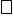 ………………………………………                 /nazwa zawodu/lub     województwa Lubelskiego……………………………………..                 /nazwa zawodu/                                                                                                          ………………………………….. ……………………………………………../data/	/podpis i pieczęć Pracodawcy lub osoby uprawnionej do reprezentowania Pracodawcy/